              от  25 октября 2017 года №___      Направляю Вам повестку 35-го заседания Собрания депутатов Карталинского муниципального района, которое состоится 26 октября  2017 года в 11-00 часов местного времени в большом зале администрации Карталинского муниципального района. Прошу не планировать командировки и другие мероприятия в этот день:О внесении изменений в решение Собрания депутатов Карталинского муниципального района от 28.12.2016 года № 195  (С.В. Ломовцев).О внесении изменений и дополнений в решение Собрания депутатов Карталинского муниципального района от 28.12.2016 года №198 «О бюджете Карталинского муниципального района на 2017 год и на плановый период 2018 и 2019 годов» (Д.К.Ишмухамедова).Об исполнении  бюджета Карталинского  муниципального района за 9 месяцев 2017 года (Д.К.Ишмухамедова).Об итогах проведения уборки урожая  в Карталинском муниципальном районе в 2017 году  (П.А.Постолов).Об итогах реализации приоритетного проекта «Формирование комфортной городской среды» в 2017 году и задачах на 2018 год (С.Н.Шулаев).О признании утратившим силу решения Собрания депутатов Карталинского муниципального района от 28 сентября 2006 года №107 (Н.Н. Бабенко).О внесении изменений в решение Собрания депутатов Карталинского муниципального района от 24 марта 2016 года №89 (Н.Н. Бабенко).О внесении изменений в решение Собрания депутатов Карталинского муниципального района от 28 февраля  2017 года №251 (Н.Н. Бабенко).О заместителе председателя Собрания депутатов Карталинского муниципального района (В.К.Демедюк).Разное.Председатель Собрания депутатовКарталинского муниципального района                                                               В.К.Демедюк 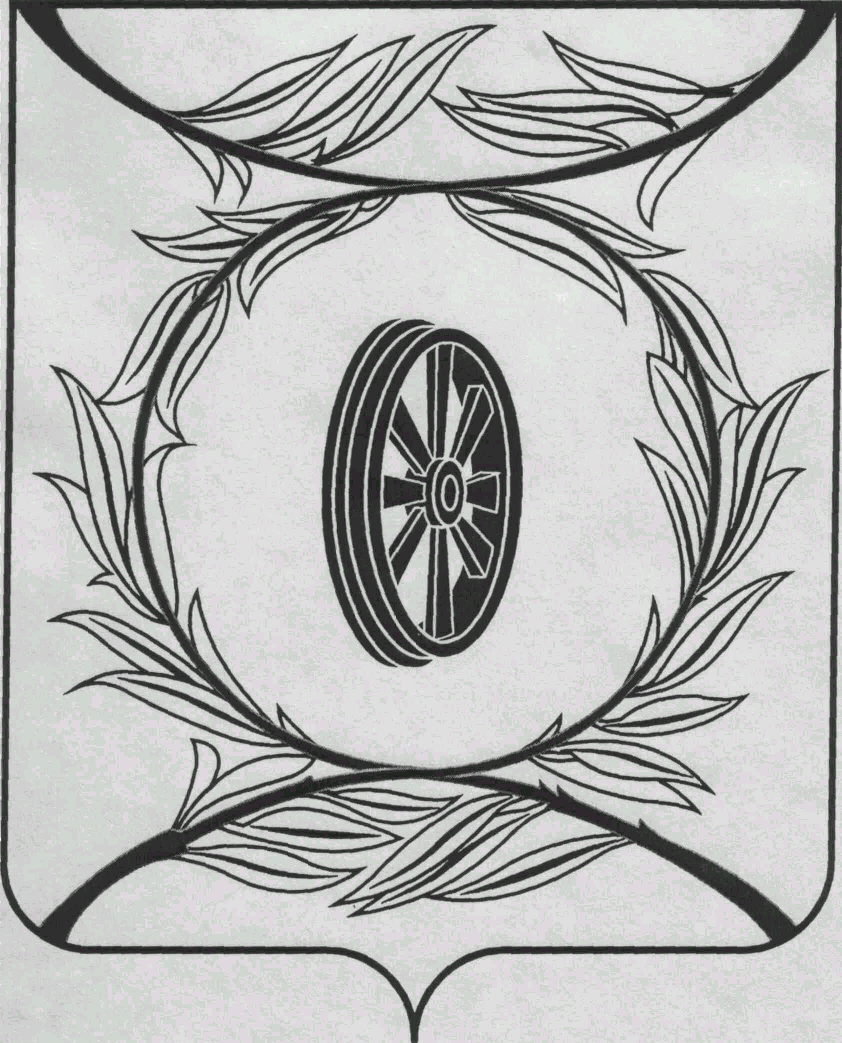 СОБРАНИЕ ДЕПУТАТОВКАРТАЛИНСКОГОМУНИЦИПАЛЬНОГО РАЙОНА457351, Челябинская областьгород Карталы, улица Ленина, 1телефон/факс : (835133)  2-20-57телефон : (835133) 2-28-90от ____ января 2014  года №_____Главамсельских поселений